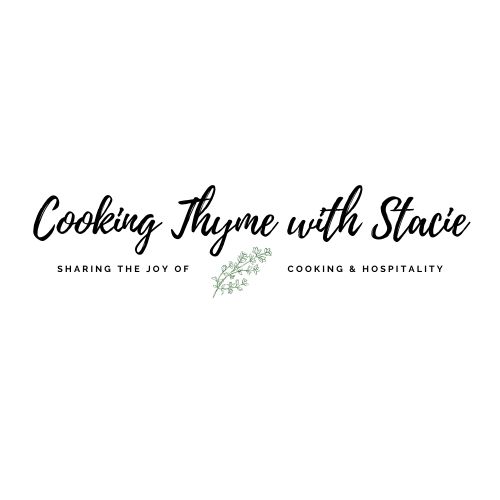 Private Live Stream Cooking Class for NCMECDinner MenuThursday, June 17, 20215 - 6 pm ESTwww.cookingthymewithstacie.comZoom Link:
 https://us02web.zoom.us/j/89020897271Shopping ListDairy/Freezer1 cup frozen peas½ cup Feta, buy the block, not crumblesPantry½ cup olive oil1 TSP Dijon mustard2 TB pine nuts, toasted (you can substitute walnuts or pecans if preferred)1 cup chicken broth (I use Better than Bouillon brand) 1 TB balsamic vinegarCooking sprayProduce1 bag (5 ounces) baby spinach1 package (8 ounces) sugar snap peas1 lemon1 yellow pepper 1 red pepper 1 large shallot1 ½ tsp chopped fresh rosemaryProtein4 (6-ounce) breasts of chicken, skinless, bonelessSpiceskosher saltblack pepper3/4 tsp fennel seeds, crushed¼ tsp garlic powder¼ tsp dried oreganoEquipmentBaking11” x 7” baking dish (you may substitute a 9” x 13”)Pots and PansLarge skilletTools/UtensilsChef’s knifeCutting boardMeasuring cups and spoonsMixing bowlsMortar and pestle or Ziploc bagPastry brushWhiskWooden spoonSpecialtyPlastic wrapMise en Place
The French culinary term for “everything in its place”In order to have a smooth cooking experience, I recommend that you retrieve all the equipment you will need for the class before we begin. In addition, if you have time, group your ingredients by recipe. Most chefs place their components on sheet pans – this is ideal if you have the room. I recommend you read through the recipes before class. Collect all the ingredients and organize them by recipe I encourage you to prep your ingredients so that you will have more time to watch the instruction. I will be cutting and chopping all the ingredients with you, but you may want to do this in advance if you think you will need some extra time during class.Warm Pea and Spinach Salad with Feta CheeseServes 41 bag (5 ounces) baby spinach1 package (8 ounces) sugar snap peas1 cup frozen peas¼ cup plus 1 TB olive oilJuice from 1 lemon1 TSP lemon zest1 TSP Dijon mustardKosher salt and pepper2 TB pine nuts, toasted½ cup Feta, broken into large chunksIn a large skillet heat 1 TB olive oil over low heat, add the sugar snap peas and toss to coat. Cook 2 minutes, stirring occasionally. Add the frozen peas and continue to cook until warmed through.In a small bowl, whisk together the juice from 1 lemon, the lemon zest, the mustard and a pinch of salt and pepper. While whisking, drizzle in the ¼ cup olive oil.Toss the spinach, cooked vegetables and some of the dressing in a large bowl. Add dressing to your taste, you may not need it all. Divide among 4 plates. Top with feta cheese chunks and pine nuts.Roast Chicken with Balsamic Bell PeppersMakes 4 generous servingsIngredients for chicken:1/2 tsp salt3/4 tsp fennel seeds, crushed¼ tsp black pepper¼ tsp garlic powder¼ tsp dried oregano4 (6 ounce) breasts of chicken, skinless, boneless3 TB olive oil, dividedCooking SprayPreheat the oven to 450˚ F. Lightly grease 11” x 7” baking dish with cooking spray. Place each chicken breast between two sheets of plastic wrap and slightly pound them until they are an even thickness.In order to crush the fennel seeds, use a mortar and pestle or place the seeds in a Ziploc bag and crush them with a heavy bottom pot or rolling pin.Combine salt, fennel seeds, black pepper, garlic powder and dried oregano in a small bowl. Using a pastry brush, cover each chicken breast with 1 ½ TSP olive oil and sprinkle spice mixture all over the chicken breasts.Add 2 TB olive oil to a large skillet. Heat the skillet over medium-high heat. Add chicken skin-side down, cook 3 minutes or until browned, then turn chicken over and cook 2 additional minutes. (Note: chicken will not be cooked through!) Arrange chicken in a lightly greased dish and bake for 10 minutes (slightly longer if using thick pieces of chicken.)Ingredients for Bell Pepper Topping:1 yellow pepper thinly sliced1 red pepper thinly sliced½ cup thinly sliced shallots (about 1 large)1 ½ tsp chopped fresh rosemary1 cup chicken broth¼ tsp salt¼ tsp pepper1 TB balsamic vinegarIn the same pan you browned the chicken, add an additional 1 TB olive oil and turn the burner to medium-high heat.  Add the bell peppers, shallots, and rosemary; sauté 3 - 4 minutes.Stir in broth, using a wooden spoon, scrape up the brown bits from the bottom of the pan.Reduce the heat and simmer 5 minutes.  Then increase heat to medium-high. Stir in vinegar, salt, pepper, cook 3 minutes stirring frequently.Serve mixture over chicken.